П А М’Я Т К А«БЕЗПЕКА В МЕТРО»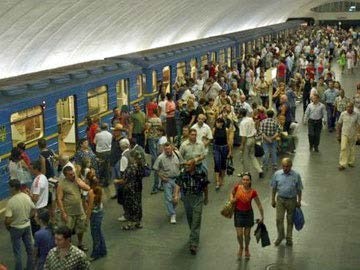 Київським метрополітеном кожен день користується близько 40% пасажирів громадського транспорту. Він помітно знижує завантаженість наземного транспорту, особливо в годину "пік". Саме в годину "пік", особливо на платформах, збирається велика кількість людей. Більше всього людей збирається на краях платформи та біля її середини.Крім того, треба не забувати про правила поведінки в метро.Ці правила такі самі, як і в наземному транспорті, проте є й кілька специфічних правил, що стосуються тільки цього виду транспорту:спокійно і обережно входити на ескалатор,	намагатися	не підштовхувати людей попереду та не робити непотрібних рухів у бік оточуючих;якщо біля вас виявилася літня людина, необхідно допомогти їй при вході на ескалатор або у вагон (і при виході з нього);не бігти по ескалатору;не кидати сміття, монети або інші дрібні предмети, перебуваючи на ескалаторі або у вестибюлі метро, і стежити, щоб цього не робили діти;не притискатися до поручнів ескалатора і до дверей вагонів електричок;на ескалаторі слід стояти з правого боку;входячи у вестибюль метро і виходячи з нього, притримувати двері. Небезпечна ситуація може виникнути і на платформі - не підходь близько до її краю, щоб не підсковзнутися або щоб хтось не штовхнув тебе. А якщо впустиш щось на рейки, то будь розумним пасажиром - не стрибай вниз, знай, що у чергового по станції є спеціальні кліщі для діставання предметів;сидіти на східцях теж не рекомендується, навіть якщо ти дуже стомився;твій одяг може застрягнути між сходинками;без потреби не йди ескалатором, який не працює. Відомі випадки, коли під вагою крокуючих пасажирів ескалатор починає рухатися, а потім некеровано розганяється;якщо в тебе чи в когось із пасажирів щось упало, не намагайся плутатися між чужими ногами - все одно не збереш розсипані речі. Чергові мають спинити ескалатор, щоб ти міг спокійно їх зібрати.Якщо при аварії чи технічних неполадках поїзд зупиниться в тунелі - не панікуй і виконуй всі команди працівників метрополітену.ПАМ’ЯТАЙ!Не стій близько до стін, колон, скляних вітрин, країв платформ. Колії у метро знаходяться під високою напругою, що у разі падіння на них призводить до миттєвої смерті людини.Не користуйся метро, підземними переходами, якщо бачиш велику скупченість людей у цих місцях.Дотримуючись	нескладних правил, ти забезпечиш безпеку як свою, так і оточуючих.Голосіївське РУ ГУ ДСНС України у м. Києві